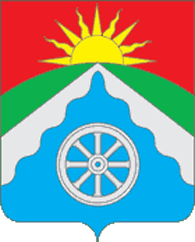 РОССИЙСКАЯ ФЕДЕРАЦИЯОРЛОВСКАЯ ОБЛАСТЬ АДМИНИСТРАЦИЯ ВЕРХОВСКОГО РАЙОНАРАСПОРЯЖЕНИЕ18 февраля 2020 г.                                                                            № 12-р        п. ВерховьеО внесении изменений в распоряжение администрации Верховского района от 19 марта 2012 года № 31-р (с изменениями от 04 декабря 2018 г. № 103-р, от 1 марта 2019 г. № 22-р-а)«Об утверждении Инструкции по делопроизводству в органах местного самоуправления Верховского района»       В целях актуализации Инструкции по делопроизводству в органах местного самоуправления Верховского района (далее Инструкция), в соответствии с изменениями, внесенными  постановлением Правительства Российской Федерации от 01.02.2020 года № 71 "Об изменении и признании утратившими силу некоторых актов Правительства Российской Федерации", постановлением Правительства Российской Федерации от 15 июня 2009 года № 477 «Об утверждении правил делопроизводства в федеральных органах исполнительной власти» (изм. от 1 февраля 2020 г.):1.  п. 1.3  Инструкции изложить в следующей редакции:        «На основе Правил делопроизводства в органах местного самоуправления разрабатывается инструкция по делопроизводству, утверждаемая правовым актом органа местного самоуправления после ее согласования с БУОО Государственным архивом Орловской области в соответствии с предоставленными ему полномочиями. 2.   п.1.4 дополнить  третьим абзацем следующего содержания:       «Работа с секретными документами, другими документами ограниченного доступа, а также обработка секретной и другой информации ограниченного доступа осуществляются в соответствии со специальными инструкциями».3. п.1.5 дополнить вторым абзацем:     «Организация и ведение делопроизводства в органе местного самоуправления осуществляются структурным подразделением органа местного самоуправления, на которое возложены функции по ведению делопроизводства, а также лицами, ответственными за ведение делопроизводства в других структурных подразделениях органа местного самоуправления».4.  Обнародовать и разместить настоящее распоряжение на официальном Интернет-сайте Верховского района (adminverhov.ru).5. Контроль за исполнением настоящего распоряжения возложить на начальника Управления организационно-правовой, кадровой работы, делопроизводства и архива Ягупову Л.В.Глава администрации                                                               В.А.Гладских